Формы методической работы в МОУ СШ № 4Телегина О.В., заместитель директора школы по УВРСЛАЙД. Уважаемые коллеги, прежде чем начать наше выступление позвольте обратиться к вам с просьбой, а ответ на эту просьбу написать в чате. Придумайте пожелание всем нам, участникам сегодняшнего вебинара, на первую букву своего имени или отчества или фамилии. (я Ольга, желаю всем – Оптимизма). Спасибо.В этом учебном году, начавшемуся в сложных условиях, мы решили оставить традиционные (для нашей школы) формы методической работы. Это организационно-деятельностная игра. ОДИ – это форма организации деятельности, ориентированная на совместный поиск оптимального решения.На примере одной из таких игр, расскажу как это проходит в нашей школе.Техника проведения игры сводится к следующему. Выбирается тема, которая исходит из «болевой ситуации», сложившейся на данный момент.  Вот последнее, с чем пришлось всем нам столкнуться. «ФГ: новый вызов»СЛАЙД. ОДИ строится по схеме, состоящей из трех этапов.К ним относятся: игровой замысел (установочный семинар, если ОДИ проходит не в один день, а в несколько, два или три) или доклад с познавательным содержанием (что отличает ОДИ от игр вообще));игровые действия по четко очерченным правилам (работа в группах);разбор результатов работы групп (итоговый результат, оформление продукта деятельности + рефлексия).Начинается  ОДИ традиционно – с установочного доклада руководителя игры (это обычно замдиректора, директор или рук школьного МО) и содокладов, которые готовятся в группах. Но постепенно (благодаря, прежде всего, непрерывной рефлексии содержания и хода игры, а также «вбросам» элементов СМД-методологии (системо-мыследеятельностная методология), то есть обращение к слушателям с некоторыми вопросами заданиями, происходит полное погружение в проблему.  Так, наш семинар мы начали с вопросов:СЛАЙД  Образование XXI века – образование «в тумане» Чему учить? Какими ресурсами учить? Ради чего и кого учить? Чему и как учить? Далее игортехник, приводит текст, в содержании которого имеются ответы, выходящие на тему нашего разговора о функциональной грамотности.СЛАЙД Таким образом, игротехник опять вбрасывает вопросы ЧТО такое ФГ?. ЗАЧЕМ ее формировать? И КАК это делать? И предлагает разбиться на три произвольных группы (варианты деления на группы могут быть абсолютно разными (мы делаем, например, при входе в зал  раздаем цветные квадратики, или тематические картинки, или конфеты или предлагаем поделиться на группы, так, чтобы количество человек было не больше 7 и не меньше 6. Все завистит от количества участников).СЛАЙД Игротехник предлагает выяснить Что такое «функциональная грамотность»?, оттолкнувшись от понятий "личность", "функционировать", "грамотность".СЛАЙД Задание для 1 группы: Используя каждую букву слова "личность" записать личностные качества. (2 мин, высказывают своё мнение)- Любознательность, инициативность, человечность, нестандартность, ответственность, самостоятельность Задание для 2 группы: Подобрать слова-синонимы к слову "функционировать".- Работать, действовать, внедрять, применять... Задание для 3 группы: Дайте определение слову "грамотность".- Грамотность  — степень владения человеком навыками письма и чтения на родном языке; фундамент, на котором можно построить дальнейшее развитие человека.СЛАЙД Участники представляют результаты работы группы на листах формата А3.СЛАЙД Далее участникам предлагается опираясь на результаты работы, попробовать сформулировать понятие "функционально грамотная личность". СЛАЙД Игротехник подводит к определению Функциональная грамотность. Затем, игротехник расширяет рамку своего выступления и сообщает сведения, которые помогают участникам игры понять зачем формировать ФГ? Причем обращается не только к научным фактам и цифрам, но и к жизненным ситуациям. СЛАЙД Например, Учитель пишет в группе родителям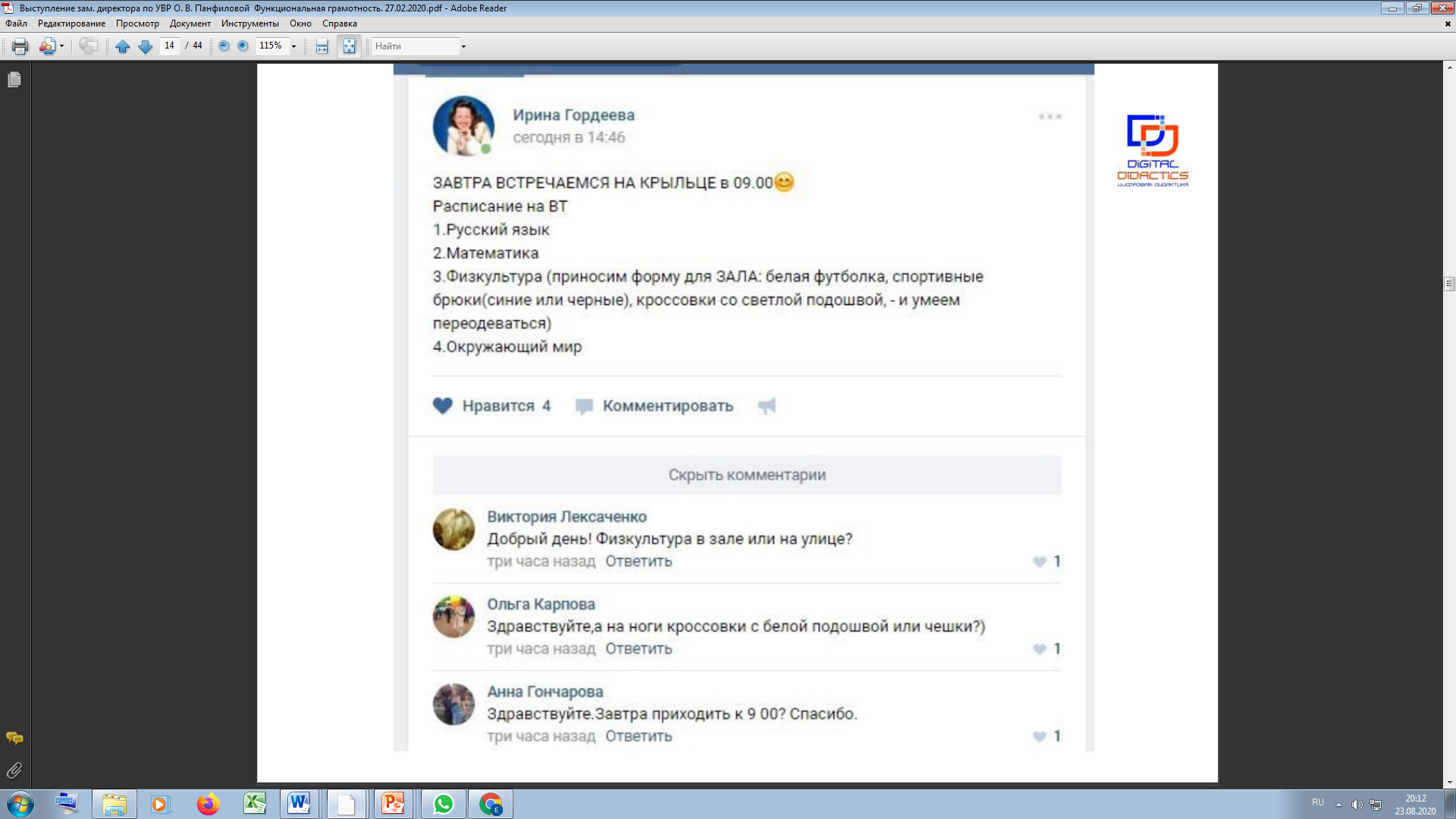 Актуальность формирования функциональной грамотности как говорится на лицо. СЛАЙД Далее игротехник резюмирует: префразируя Фридриха Ницше «кто знает что и зачем, найдет любое как!СЛАЙД Игротехник опять возвращается к главной идее семинара, делая вброс, выводя на экран такой слайд. Новый вызов включает еще и  Новый взгляд на образование.Здесь  игровое пространство переструктуируется, образуются новые рабочие группы (это могут быть предметные МО, межпредметные группы, группы учителей, работающих в одной параллели и др), чтобы приступить к след.этапу игры – поиск оптимальных решений. И даже те, кто был пассивным наблюдателем непроизвольно включаются в коммуникацию с участниками и продуктивно работают в группе. В новых группах  накидывались идеи, для разрешения затруднений в практике, ведь все понимали, что  опыта нет.Далее каждая группа представила свое видение. Велось обсуждение.В заключении участникам была предложена рефлексия в такой форме.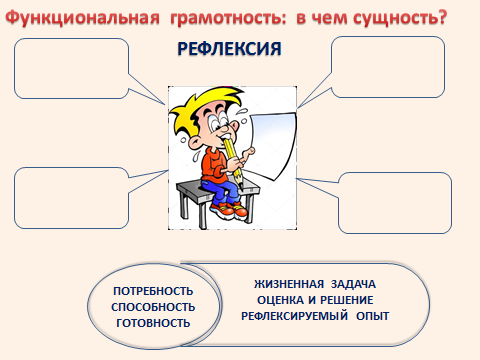 И Последний третий этап ОДИ. После того, как все уастники разошлись, остаются рук МО, игротехник. Они обобщили наработанные материалы и представили в виде предложения внести в план методической работы мероприятия, направленные на развитие компетенций педагогов по вопросам формирования ФГ школьников.СЛАЙД На слайде вы можете видеть результат. Теоретическая часть. Единый методический семинар «ФГ: новый вызов»«Новое в оценивании метапредметных результатов по ФГОС: Функциональная грамотность обучающихся».«Функциональная грамотность школьника: структура, содержание и оценка – Читательская грамотность»Функциональная грамотность школьника: структура, содержание и оценка – Математическая грамотность»Функциональная грамотность школьника: структура, содержание и оценка – Естественнонаучная грамотность»Практическая часть Методическая лаборатория «ФГ: взгляд в одном направлении» Технологии, способы и приёмы работы по формированию ФГ»Функциональная грамотность школьников в свете ФГОС: способы формирования:Читательской грамотностиЕстественнонаучной грамотностиМатематической грамотности«Технология проектных задач как один из способов формирования ФГ обучающихся»«Требования к заданиям на формирование МГ, ЧГ, ЕНГ» Надо отметить, что Рефлексию мы так же проводим, применяя различные приемы. Думаю, что один из них может быть интересен для вас, коллеги. СЛАЙД Интерактивный  методический прием обратной связи –  ПОПС формула. Ее составные части позволяют разобрать рассматриваемую проблему, закрепить материал. Структура формулы ПОПС содержит в себе 4 важных компонента, которые представляют собой расшифровку первых букв данной аббревиатуры и являются необходимыми элементами для построения текста.П – позиция. Необходимо по заданной проблеме высказать свое собственное мнение. Для этого можно использовать следующие формулировки: «Я считаю, что…», «На мой взгляд, эта проблема заслуживает / не заслуживает внимания», «Я согласен с…».О – обоснование, объяснение своей позиции. Здесь необходимо привести все возможные аргументы, подтверждающие ваше мнение. Ответ должно быть обоснованным, а не пустословным. В нем должны быть затронуты моменты из выступления игротехника или других членов игры, либо раскрыты определения и понятия. В данном блоке основной вопрос – почему вы так думаете? А это значит, что начинать раскрытие его следует со слов «Потому что…» или «Так как…».П – примеры. Для наглядности и подтверждения понимания своих слов необходимо привести факты, причем их должно быть не менее трех. Данный пункт раскрывает умения доказать правоту своей позиции на практике. В качестве примеров можно использовать как собственный опыт, даже может надуманный, так и научные, методические или методологические знания. Главное, чтобы они были убедительными. Речевые обороты, используемые на этом шаге, - «Например…», «Я могу доказать это на примере…».С – следствие (суждение или умозаключение). Этот блок является итоговым, он содержит ваши окончательные выводы, подтверждающие высказанную позицию. Начало предложений в нем может быть таким: «Таким образом…», «Подводя итог…», «Поэтому…», «Исходя из сказанного, я делаю вывод о том, что…». направленный на рефлексию.СЛАЙД КЕЙС – МЕТОД: неигровой метод анализа и решения ситуаций. Где педагоги участвуют в непосредственном обсуждении конкретных ситуаций и задач, взятых из реальной практики. (таким методом был проведен педагогический совет «Требования к информационной культуре и медиакомпетентности участников образовательного процесса в свете внедрения ФГОС» Попробуем интересную форму работы «День единого текста», озвученную 28.09 на вебинаре педсовет 76.Вернусь к тому, с чего начали. А начали мы с одного из приемов  психологической настройки на успешную работу.СЛАЙД Этот прием называется КВИК – НАСТРОЙКА: (если ваш семинар, педсовет начинается с работы в группах, можно попросить по первой букве имени каждого члена группы придумать слова и затем составить предложение с пожеланиями на позитивную работу)  Или же просто сказать: – Вы самые лучшие и красивые!–  Нет лучше любимой работы: стареть не дает.–  Мы вместе, а значит, у нас всё обязательно получится! 